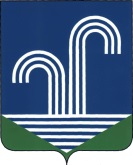 АДМИНИСТРАЦИИ БРАТКОВСКОЕ СЕЛЬСКОГО ПОСЕЛЕНИЯКОРЕНОВСКОГО РАЙОНАПОСТАНОВЛЕНИЕот  06 ноября  2018 года					 		   № 91село БратковскоеО назначении публичных слушаний по проекту бюджета Братковского сельского поселения  Кореновского района на 2019 годВ целях реализации принципа гласности бюджетной системы Российской Федерации и прав граждан на осуществление местного самоуправления, в соответствии с Федеральным законом от 06 октября 2003 года № 131-ФЗ «Об общих принципах местного самоуправления в Российской Федерации», с решением Совета Братковского сельского поселения Кореновского района от 25 апреля 2016 года № 110 «Об утверждении Положения о публичных слушаниях в Братковском сельском поселении Кореновского района», Уставом Братковского сельского поселения Кореновского района администрация Братковского сельского поселения Кореновского района, п о с т а н о в л я е т:1. Назначить по инициативе главы Братковского сельского поселения Кореновского района проведение публичных слушаний по проекту бюджета Братковского сельского поселения Кореновского района на 2019 год на 20 ноября 2018 года в 15 часов 00 минут, в здании администрации (актовый зал) Братковского сельского поселения Кореновского района по адресу:                             с. Братковское, ул. Центральная,82. 2. Образовать организационный комитет по подготовке и проведению публичных слушаний по проекту бюджета Братковского сельского поселения Кореновского района на 2019 год и утвердить его состав (прилагается).3. Оргкомитету опубликовать до  10 ноября 2018 года информацию о времени и месте проведения публичных слушаний по проекту бюджета Братковского сельского поселения Кореновского района на 2019 год »  в газете «Кореновские вести».4 .Предложения по внесению изменений и дополнений по проекту бюджета Братковского сельского поселения Кореновского района на 2019 год принимаются организационным комитетом до 19 ноября 2018 года по адресу:  с. Братковское, ул. Центральная,82,  финансовый отдел администрации Братковского сельского поселения Кореновского района, тел. 92-7-045.Контроль за выполнением настоящего постановления возложить на Науменко Л.А. начальника финансового отдела  Братковского сельского поселения Кореновского района6. Общему отделу администрации Братковского сельского поселения Кореновского района (Ножка) обнародовать настоящее постановление в установленных местах и разместить  на официальном сайте администрации Братковского сельского поселения Кореновского района в информационно-телекоммуникационной сети «Интернет».Глава Братковского   сельского поселенияКореновского района                                                                       А.В. ДемченкоСОСТАВорганизационного комитета по подготовке и проведению публичных слушаний по проекту бюджета Братковского сельского поселения Кореновского района на 2019 год	Глава Братковского   сельского поселенияКореновского района                                                                       А.В. ДемченкоЛИСТ СОГЛАСОВАНИЯпроекта постановления администрации Братковского сельского поселения Кореновского района от 06 ноября 2018 года № 91 «О назначении публичных слушаний по проекту бюджета Братковского сельского поселения Кореновского района на 2019 год»Проект подготовлен и внесён:Финансовым отделомадминистрации Братковскогосельского поселенияКореновского районаНачальник отдела                                                                                 Л.А. Науменко Проект согласован:Начальник общего отделаадминистрации Братковскогосельского поселенияКореновского района                                                                          О.Н. НожкаПРИЛОЖЕНИЕ                                                                                    УТВЕРЖДЕН                                                                             постановлением администрации                                                                                                                                                                               Братковского сельского поселенияКореновского районаот  06.11.2018  № 91Демченко Алексей Владимирович -глава Братковского сельского поселения Кореновского района		Науменко Людмила Алексеевна-начальник финансового отдела администрации Братковского сельского поселения     Кореновского районаСтороженкоАлексей Алексеевич- председатель комиссии по финансово-бюджетной и экономической политике, налогам и сборам, землепользованию и землеустройству  Шабанова Юлия Алексеевна-экономист финансового отдела администрации Братковского сельского поселения Кореновского районаПыльная Наталья Тимофеевна-ведущий специалист финансового отдела администрации Братковского сельского поселения Кореновского района